SEMANA 04MOVIMENTOS BIDIMENSIONAIS:COMPOSIÇÃO DE MOVIMENTOSBibliografia BásicaLer o bloco 5 do Tópico 5 (páginas 120 a 123) do Livro Tópicos de Física Vol.1. É importante o aluno entender os conceitos de velocidade relativa, velocidade de arrastamento e velocidade resultante e suas aplicações, bem como perceber que o movimento relativo independe do movimento de arrastamento. Dê atenção aos exemplos resolvidos, principalmente quando se pode utilizar o conceito de Centro Instantâneo de Rotação, na resolução de exercícios de rolamento. Bibliografia ComplementarLer a seção 3.5 (páginas 89 a 93) do Livro FÍSICA I do Sears & Zemansky. Busque compreender os exercícios resolvidos.Exercícios de FixaçãoVá acompanhando na sequência, os exercícios resolvidos do livro Tópicos de Física Vol.1 e resolva todos os exercícios de nível 1 e 2. (69 a 89, dentre os quais 6 deles são resolvidos)Exercícios ComplementaresExercícios nível 3 do livro Tópicos de Física Vol. 1: 105, 108, 109 e 110Exercícios da série “Para raciocinar um pouco mais”: 113, 114, 115 e 118.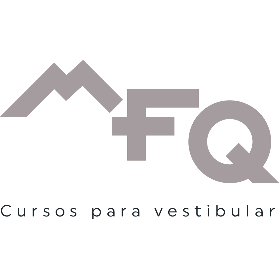 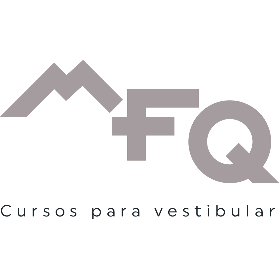 